Was ist ein Biosiegel?von Krzysiek aus Obidza Ein Bio-Siegel ist ein Güte- und Prüfsiegel, mit welchem Erzeugnisse aus ökologischem Landbau gekennzeichnet werden. Das Erlaubnis zur Verwendung eines Siegels wird vom Herausgeber reglementiert und ist an die Einhaltung gewisser Standards und Auflagen geknüpft.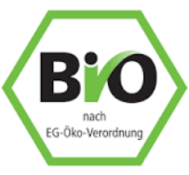 